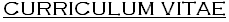 Sadik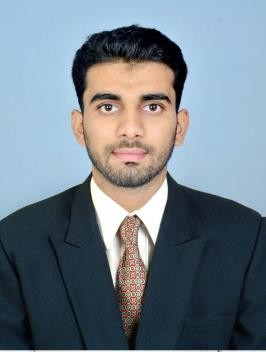 Mob No: C/o 0501685421Email: sadik.378835@2freemail.com         Visa Expire :  10- April-2018Performance SummaryHardworking CNC operator seeking to join a new environment and share my knowledge in hand power tools and equipment’s such as Milling, lathes, saws and grinders. My excellent diagnosing, repairing and Designing skills will be very helpful in maintaining the successful operations of the company.Functional knowledge of various tool settersAble to update software to suit the evolving cutting needs as per the manufacturing stageWell versed in adjusting machine calibrations and console settingsWork Experience:2 year worked in Unipro india pvt Limited as a   AutoCAD Draftsman.6 month worked in Toyota pvt limited as a assembly Team leader. Unipro India: It has been one of the leading manufacturers and exporters of precision sheet metal, Glass fiber, metal fabrication, automobile part. It is well known in industrial circles for its superior Sheet metal and automobile parts. With the expertise acquired in the area of precision manufacturing over the past 45 years, it is no surprise that Unipro india has pioneered customized manufacturing.Core CompetenciesSelected AccomplishmentsIdentified a mechanical threat in the machine and proactively rectified the same effectivelySet up the Milling Machines personally and coded it as per employer’s requirementsIdentified an angular problem in the coding done by previous CNC operator and fixed it timely, saving the company from a lot of out of design cuttings and metal wastageKey Skills and Knowledge AreasStrong team collaboration skills. Work closely with team members to achieve engineering goals.In process quality audits & Error proof workingSolid command of technologies, tools and best practices in designing mechanical equipment’s using AutoCAD 2017, Catia V5, Tekla Steel Structure Design and Engineering drawings.Excellent shop and safety skills honed from work as a machinist and welder.Able to design and fabricate tooling and mechanical test fixtures.Personally handle the CNC Machines.Handling new development parts.Complete knowledge in all types of knivesKnowledgeable in getting accurate radius of knivesMicrometers, dial calipers, depth gauges, indicators and scalesPractical knowledge of tool holders, cutting tools and other fixturesJob ProfileCan read new product design.Can operate CNC machines.Can design new products in 3D modelingWork on PPM for reduction of scrap in cell.Machine/process Trouble shooting in production line.Work on implementation of new project in CNC machine.Responsible for 5S implementation on machine.I can do Estimation & costingCreated material lists and detailed drawings for substation project support.Prepared and submitted commercial and technical bid documents.Collected and reviewed all inquiry documents.Calculated running expenses temporary manpower compensation and other indirect project costs.Supported account department in billing documents preparation.Technical Skills:Programs: Auto Cad, Catia V5, Tekla Steel Structure Design, MS Excel,Machining:VMC Milling,CNC Turning, CNC’s grinding, Drill presses, Manual Turning, Manual Milling Machine. etcProfessional Qualification:Diploma in Mechanical Engineering.Auto CAD.Catia V5 .Tekla Steel Structure Design.Positive Attitude:I always believe in teamwork. My ambition is to achieve excellent in my field of work. I like to work on challenging projects.Personal Details:Date of Birth	: 06/12/1996Language Knows	: English, Hindi, KannadaGender	: MaleMarital Status	: SingleNationality	: IndianReligion	: IslamDeclaration:I hereby declare that all the information’s furnished above are true and correct to the best of my knowledge.Date:	SadikPlace:	DubaiQuality ControlMachine set upQuality and safetyRecords keepingEquipment maintenanceWork orders studyGood judgmentCoordinationAdjusting controlsAttention to detailEntering instructionsCalculating requirementsInventory controlTaking measurementsMalfunctions detectionSupply managementModification